	Женева, 5 июля 2023 годаУважаемая госпожа,
уважаемый господин,1	Имею честь сообщить вам, что Международный союз электросвязи (МСЭ) организует обучающее занятие по процедуре признания лабораторий по тестированию, которое будет проведено в очном формате с возможностью дистанционного участия 12 октября 2023 года (11 час. 30 мин. – 12 час. 30 мин. CEST) в штаб-квартире МСЭ в Женеве, Швейцария.2	Обучающее занятие будет совмещено по времени и месту проведения с собранием 11-й Исследовательской комиссии МСЭ-Т, которое пройдет там же 10–20 октября 2023 года.3	Согласно указаниям, приведенным в Резолюции 76 (ВАСЭ-20), ИК11 МСЭ-Т разработала Руководство МСЭ-Т "Процедура признания лабораторий по тестированию", в котором определяются критерии признания лабораторий по тестированию.4	МСЭ-T сотрудничает по данному вопросу с Организацией по международному сотрудничеству в области аккредитации лабораторий (ILAC, https://ilac.org/) и Международным аккредитационным форумом (IAF) и подписал обновленный МоВ в августе 2022 года.5	Процедура признания лабораторий по тестированию МСЭ (Циркуляр 368 БСЭ) применяется с 2021 года. Лаборатории по тестированию, которые соответствуют критериям, перечисленным с Руководстве МСЭ-Т, соответствующим образом заносятся в Базу данных МСЭ по лабораториям по тестированию (https://itu.int/go/tldb).6	Цель обучающего занятия – ориентировать все заинтересованные стороны по вопросу процедуры признания лабораторий по тестированию, установленной МСЭ, в отношении преимуществ и информации по материально-техническому обеспечению, необходимых для представления заявлений.7	Обучающее занятие будет проходить только на английском языке.8	В обучающем занятии могут принять участие Государства – Члены МСЭ, Члены Секторов МСЭ, Ассоциированные члены МСЭ и Академические организации – Члены МСЭ, а также любое лицо из страны, являющейся членом МСЭ, которое пожелает внести свой вклад в работу. К таким лицам относятся также члены международных, региональных и национальных организаций, заинтересованных сторон, включая операторов электросвязи, регуляторные органы, ОРС и финансовые учреждения и в особенности лаборатории по тестированию. Участие в обучающем занятии является бесплатным, и стипендии не предоставляются.9	Вся соответствующая информация, касающаяся обучающего занятия, в том числе проект программы, будет размещена на веб-сайте мероприятия по адресу: https://itu.int/go/TT-TLRP. Веб-страница мероприятия будет регулярно обновляться по мере появления дополнительной информации. Участникам предлагается периодически проверять веб-страницу на предмет обновленной информации.10	В зонах расположения основных конференц-залов МСЭ имеются средства беспроводной ЛВС, которыми смогут воспользоваться делегаты. Подробная информация представлена на веб-сайте МСЭ-Т (https://www.itu.int/ITU-T/edh/faqs-support.html).11	Ряд гостиниц в Женеве предлагают льготные тарифы для делегатов, участвующих в собраниях МСЭ, и предоставляют карту, которая обеспечивает бесплатный доступ к системе общественного транспорта Женевы. Перечень соответствующих гостиниц и руководство по запросу скидки размещены по адресу: https://itu.int/travel/.12	Для того чтобы БСЭ могло предпринять необходимые действия в отношении организации обучающего занятия, был бы признателен за регистрацию с использованием онлайновой формы, доступной на веб-сайте, в максимально короткие сроки, но не позднее 5 октября 2023 года. Просьба принять к сведению, что предварительная регистрация участников обучающего занятия является обязательной и проводится исключительно в онлайновом режиме.13	Хотел бы напомнить вам о том, что для въезда в Швейцарию и пребывания в ней в течение любого срока гражданам некоторых стран необходимо получить визу. Визу следует запрашивать не менее чем за четыре (4) недели до даты начала обучающего занятия и получать в учреждении (посольстве или консульстве), представляющем Швейцарию в вашей стране, или, если в вашей стране такое учреждение отсутствует, в ближайшем учреждении к стране выезда.В случае возникновения трудностей для Государств – Членов МСЭ, Членов Секторов, Ассоциированных членов или Академических организаций – Членов МСЭ и на основании официального запроса, представленного ими в БСЭ, Союз может обратиться в компетентные органы Швейцарии, с тем чтобы содействовать в получении визы, но только не позднее указанного четырехнедельного срока. Соответствующие запросы следует направлять путем проставления отметки в соответствующей ячейке регистрационной формы, которая заполняется не менее, чем за четыре недели до мероприятия. Просьбы о предоставлении справочной информации следует направлять в Секцию поездок МСЭ (travel@itu.int) с пометкой "визовая поддержка".С уважением,Сейдзо Оноэ
Директор Бюро
стандартизации электросвязи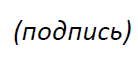 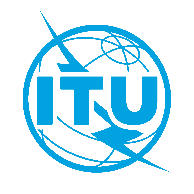 Международный союз электросвязиБюро стандартизации электросвязиМеждународный союз электросвязиБюро стандартизации электросвязиОсн.:Циркуляр 120 БСЭ
TSB Events/DAКому:–	Администрациям Государств – Членов Союза–	Членам Сектора МСЭ-Т–	Ассоциированным членам МСЭ-Т–	Академическим организациям – Членам МСЭДля контактов: Денис АНДРЕЕВ (Denis ANDREEV)Тел.:
Факс:
Эл. почта:+41 22 730 5780
+41 22 730 5853
tsbevents@itu.intКопии:–	Председателям и заместителям председателей исследовательских комиссий–	Директору Бюро развития электросвязи–	Директору Бюро радиосвязи–	Директорам региональных отделений МСЭПредмет:Обучающее занятие МСЭ по процедуре признания лабораторий по тестированию (Женева, Швейцария, 12 октября 2023 г.)